   Základní škola a Mateřská škola Hlohovec, příspěvková organizace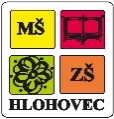                 Dolní konec 239, 691 43 Hlohovec, IČO 70982554, tel.: 519 354 107                hlohovec.zs@tiscali.cz , www.zshlohovec.cz HYGIENICKO – DEZINFEKČNÍ PLÁN V souladu s ustanovením Manuálu MŠMT pro otevírání škol a školských zařízení účinném do 30. 06. 2021, tedy do ukončení školního roku 2020/2021, stanovuji tento Hygienicko-dezinfekční plán. V případě změny legislativy bude plán průběžně aktualizován. Hlohovec 1. 9. 2020Mgr. Hana Sítková, ředitelka školyZÁKLADNÍ PŘEHLED Vstup, pohyb po škole U vstupu do budovy školy, v každé místnosti - učebně/jídelně/oddělení/hygienickém zařízení, u tělocvičny jsou k dispozici prostředky k dezinfekci rukou v nádobách s dávkovačem. V co nejkratším čase po příchodu do budovy si každý důkladně 20 až 30 sekund umyje ruce teplou vodou a mýdlem v dávkovači, popřípadě provede dezinfekci rukou, a následně dodržuje hygienu rukou po celou dobu svého pobytu ve škole. Škola na nutnost takového postupu opakovaně upozorňuje. Cizí osoby (zákonní zástupci, návštěvy atd.) do školy nevstupují, pokud to není nezbytně nutné (např. výjimka pro 1. třídy platí do 11. 9. 2020). V případě vstupu do školy je doporučeno použít roušku. Hygienické podmínky 
          Větrání Velmi důležitým preventivním faktorem je časté a intenzivní větrání učeben a ostatních využívaných prostor školy, a to nejlépe okny – čerstvým vzduchem. Pokud je nutné použít nucenou ventilaci, je zajištěna její funkčnost a dostatečný výkon. Větrání učeben se provádí opakovaně, krátkodobě a intenzivně o přestávce i během vyučovací hodiny. 